Publicado en Madrid el 26/06/2024 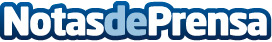 Lithuania Travel propone un viaje cultural por Vilna, Kaunas y Klaipeda  Lituania tiene una amplia agenda de actividades y espacios de interés cultural, desde la celebración centenaria de la Canción Lituana y un festival de cine Internacional en la capital hasta el arte callejero de Kaunas y la arquitectura única de KlaipedaDatos de contacto:Inés de ArtachoLithuania Travel+34 91 540 1805Nota de prensa publicada en: https://www.notasdeprensa.es/lithuania-travel-propone-un-viaje-cultural-por Categorias: Internacional Viaje Sociedad Turismo Patrimonio http://www.notasdeprensa.es